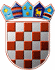                         REPUBLIKA HRVATSKA             KRAPINSKO-ZAGORSKA ŽUPANIJA                 Povjerenstvo za provedbu Javnog natječaja   za prijam u službu u Upravni odjel za zdravstvo,socijalnu politiku, branitelje, civilno društvo i mladeKLASA: 112-02/22-01/01URBROJ: 2140-09-22-23Krapina, 10. svibnja 2022.PREDMET:  Obavijest o ishodu Javnog natječaja za prijam u službu u Upravni odjel za zdravstvo, socijalnu politiku, branitelje, civilno društvo i mlade                       -objavljuje se             Po postupku provedenom temeljem Javnog natječaja za prijam u službu višeg stručnog suradnika za socijalnu skrb u Upravni odjel za zdravstvo, socijalnu politiku, branitelje, civilno društvo  i mlade  KLASA: 112-02/22-01/01, URBROJ: 2140-9-22-1 od 24. veljače  2022. godine koji je  objavljen u „Narodnim novinama“ broj 25, pri Hrvatskom zavodu za zapošljavanje Područnom uredu Krapina i na službenoj mrežnoj stranici Krapinsko-zagorske županije 2. ožujka 2022. godine, pročelnica Upravnog odjela za zdravstvo, socijalnu politiku, branitelje, civilno društvo  i mlade, dana 7. travnja 2022. godine donijela je Rješenje o prijmu u službu KLASA: UP/I-112-02/22-01/03, URBROJ: 2140-9-22-1 kojime je, u službu na neodređeno vrijeme, na radno mjesto višeg stručnog suradnika za socijalnu skrb primljena BERNARDA VRTARIĆ, magistra socijalnog rada.                                                                                     PREDSJEDNICA POVJERENSTVA                                                                                                       Dijana Marmilić